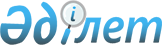 Об утверждении Порядка использования средств резервного фонда Правительства Республики Казахстан
					
			Утративший силу
			
			
		
					Постановление Правительства Республики Казахстан от 22 апреля 1997 г. N 620. Утратило силу - постановлением Правительства РК от 18 сентября 1999 г. N 1408 ~P991408.

     В целях обеспечения эффективного и целевого использования средств резервного фонда Правительства Республики Казахстан, а также для оперативного финансирования возникающих непредвиденных обстоятельств Правительство Республики Казахстан постановляет: 

      1. Утвердить прилагаемый Порядок использования средств резервного фонда Правительства Республики Казахстан. 

      2. Министерству финансов Республики Казахстан, Государственному комитету Республики Казахстан по чрезвычайным ситуациям, Министерству юстиции Республики Казахстан внести предложения о приведении в соответствие с настоящим постановлением ранее принятых решений Правительства Республики Казахстан. 

      3. Рекомендовать местным исполнительным органам разработать и утвердить порядок использования средств резервного фонда соответствующих местных бюджетов. 

 

     Премьер-Министр  Республики Казахстан

                                        Утвержден                               постановлением Правительства                                   Республики Казахстан                                от 22 апреля 1997 г. N 620 



 

                                Порядок 

                использования средств резервного фонда 

                  Правительства Республики Казахстан 



 

      1. Настоящий Порядок определяет механизм выделения и расходования средств резервного фонда Правительства Республики Казахстан (далее - резервный фонд) в пределах сумм, утвержденных законом о республиканском бюджете на соответствующий финансовый год. 

      2. Резервный фонд формируется в соответствии со статьей 14 Закона Республики Казахстан от 24 декабря 1996 г. Z960051_ "О бюджетной системе" в составе республиканского бюджета на соответствующий финансовый год для финансирования непредвиденных расходов единовременного характера, включая ликвидацию чрезвычайных ситуаций природного и техногенного характера и иные исключительные случаи, определяемые решениями Правительства Республики Казахстан. 

      В резервном фонде отдельной строкой выделяется объем средств для финансирования мероприятий по ликвидации чрезвычайных ситуаций природного и техногенного характера. 

      Сноска. В пункт 2 внесены изменения - постановлением Правительства РК от 18 декабря 1998 г. N 1300 P981300_ . 

      3. Выделение средств из резервного фонда осуществляется в установленном порядке решением Правительства Республики Казахстан, где указываются получатель, объем средств и направления их целевого использования в соответствии с бюджетной классификацией. 

      4. Средства резервного фонда имеют целевое назначение и не могут быть использованы на нужды, не предусмотренные в решении Правительства о выделении средств. Решения Правительства о выделении средств из резервного фонда утрачивают силу по истечении финансового года. Остатки неиспользованных средств подлежат возврату. 

      5. Ходатайства о выделении средств из резервного фонда юридических лиц и акимов областей и г. Алматы рассматривает Министерство финансов Республики Казахстан только при наличии обоснованных расчетов, согласованных с заинтересованными министерствами, государственными комитетами, другими государственными органами. При положительном решении вопроса Министерство финансов Республики Казахстан в установленном порядке вносит на рассмотрение Правительства проект решения о выделении средств. 

      Вопросы выделения средств из резервного фонда на ликвидацию чрезвычайных ситуаций рассматривает Государственный комитет Республики Казахстан по чрезвычайным ситуациям и, при необходимости, по согласованию с Министерством финансов Республики Казахстан в установленном порядке вносит в Правительство проект решения о выделении средств на ликвидацию чрезвычайных ситуаций. При этом порядок представления обосновывающих материалов и их перечень определяются Государственным комитетом Республики Казахстан по чрезвычайным ситуациям. 

      6. Вопросы о выделении средств из резервного фонда регионам республики рассматриваются по ходатайству акимов областей и г. Алматы при наличии обоснованной заявки на оказание финансовой помощи при недостаточности средств резервного фонда местных исполнительных органов, с обязательным представлением информации о наличии и объемах использованных средств местных бюджетов. 

      7. Не допускается выделение средств из резервного фонда организациям, содержащимся за счет средств внебюджетных целевых фондов (за исключением случаев, предусмотренных законом о республиканском бюджете), общественным и творческим объединениям и организациям, хозяйствующим субъектам, в которых государственная доля участия составляет менее 50 процентов, а также на расходы, предусмотренные в республиканском бюджете. 

      8. Финансирование мероприятий по ликвидации чрезвычайных ситуаций природного и техногенного характера из резервного фонда осуществляется в случаях, если угроза возникновения чрезвычайной ситуации или масштабы ее распространения достигают таких размеров, когда местные и центральные исполнительные органы не могут самостоятельно справиться с решением возникшей проблемы за счет собственных средств. 

      9. Выделение средств из резервного фонда для ликвидации чрезвычайных ситуаций может производиться на: 

      оказание материальной помощи пострадавшим в результате возникновения чрезвычайной ситуации; 

      развертывание и содержание временных пунктов проживания и питания для пострадавших; 

      дополнительное оснащение аварийно-спасательных и аварийно-восстановительных подразделений экстренного реагирования техническими средствами спасения, оборудованием и снаряжением; 

      возмещение расходов на проведение спасательных и аварийно-восстановительных работ; 

      возмещение затрат по обеспечению перевозок, сил и средств в зону чрезвычайных ситуаций; 

      другие мероприятия, связанные с ликвидацией чрезвычайных ситуаций; 

      в исключительных случаях - на проведение неотложных жизненно важных мероприятий по предупреждению чрезвычайных ситуаций при недостатке средств соответствующих местных и центральных исполнительных органов. 

      10. Необходимые объемы затрат на реализацию долгосрочных мероприятий по ликвидации чрезвычайных ситуаций, а также на их предупреждение представляются центральными исполнительными органами и Министерство экономики и торговли и Министерство финансов Республики Казахстан в составе бюджетной заявки на соответствующий год и рассматриваются в установленном порядке. 

      11. При возникновении обстоятельств, требующих безотлагательного финансирования мероприятии из резервного фонда, выделение средств осуществляется в приоритетном порядке в соответствии с утвержденными Правительством Правилами финансирования расходов, предусмотренных в республиканском бюджете на соответствующий финансовый год. 

      12. Если в процессе исполнения бюджета складывается превышение утвержденного уровня дефицита или значительное снижение поступлений доходов в бюджет, то Правительство Республики Казахстан вправе ввести секвестрирование по расходам резервного фонда. 

      13. Министерство финансов Республики Казахстан ежемесячно представляет в Правительство информацию о наличии и использовании средств резервного фонда. 

      14. Юридические лица, получившие средства из резервного фонда, должны представить отчет об использовании выделенных средств, объемах и стоимости выполненных работ в порядке и сроки, установленные Министерством финансов Республики Казахстан. 

      15. Контроль за целевым использованием средств резервного фонда осуществляется Комитетом финансового контроля Министерства финансов Республики Казахстан. 

      16. Ответственность за целевым и эффективным использованием выделяемых бюджетных средств возлагается на получателя в порядке, предусмотренном законодательством Республики Казахстан. 

 
					© 2012. РГП на ПХВ «Институт законодательства и правовой информации Республики Казахстан» Министерства юстиции Республики Казахстан
				